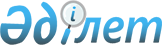 Об определении Перечня опорных сельских населенных пунктов Северо-Казахстанской области
					
			Утративший силу
			
			
		
					Постановление акимата Северо-Казахстанской области от 4 мая 2017 года № 173. Зарегистрировано Департаментом юстиции Северо-Казахстанской области 6 июня 2017 года № 4208. Утратило силу постановлением акимата Северо-Казахстанской области от 9 июля 2021 года № 136 (вводится в действие по истечении десяти календарных дней после дня его первого официального опубликования)
      Сноска. Утратило силу постановлением акимата Северо-Казахстанской области от 9.07.2021 № 136 (вводится в действие по истечении десяти календарных дней после дня его первого официального опубликования).
      В соответствии с пунктом 2 статьи 27 Закона Республики Казахстан от 23 января 2001 года "О местном государственном управлении и самоуправлении в Республике Казахстан", пунктом 6 Методики определения опорных сельских населенных пунктов, утвержденной Приказом Министра национальной экономики Республики Казахстан от 2 февраля 2016 года № 53 "Об утверждении методики определения опорных сельских населенных пунктов" (зарегистрирован в Реестре государственной регистрации нормативных правовых актов за № 13375) акимат Северо-Казахстанской области ПОСТАНОВЛЯЕТ:
      1. Определить Перечень опорных сельских населенных пунктов Северо-Казахстанской области согласно приложению к настоящему постановлению.
      2. Коммунальному государственному учреждению "Управление экономики акимата Северо-Казахстанской области" обеспечить:
      1) государственную регистрацию настоящего постановления в Департаменте юстиции Северо-Казахстанской области;
      2) официальное опубликование настоящего постановления в эталонном контрольном банке нормативных правовых актов Республики Казахстан; 
      3) размещение настоящего постановления на интернет-ресурсе акимата Северо-Казахстанской области.
      3. Контроль за исполнением настоящего постановления возложить на коммунальное государственное учреждение "Управление экономики акимата Северо-Казахстанской области".
      4. Настоящее постановление вводится в действие по истечении десяти календарных дней после дня его первого официального опубликования. Перечень опорных сельских населенных пунктов Северо-Казахстанской области
					© 2012. РГП на ПХВ «Институт законодательства и правовой информации Республики Казахстан» Министерства юстиции Республики Казахстан
				
      Аким 
Северо-Казахстанской области

К. Аксакалов

      "СОГЛАСОВАНО"

      Министр 
национальной экономики
Республики Казахстан

Т. Сулейменов

      04 мая 2017 года
Приложение к постановлению акимата Северо-Казахстанской области от 04 мая 2017 года № 173
№ п/п
Наименование района
Наименование сельского округа
Наименование сельского населенного пункта
1
Айыртауский 
Антоновский 
село Антоновка
2
Айыртауский 
Арыкбалыкский 
село Арыкбалык
3
Акжарский
Ленинградский
село Ленинградское
4
Акжарский
Новосельский
село Горьковское 
5
Аккайынский 
Киялинский 
село Киялы
6
Аккайынский 
Лесной
село Ленинское
7
Аккайынский 
Токушинский 
село Токуши
8
Есильский 
Корнеевский 
село Корнеевка
9
Есильский 
Петровский 
село Петровка
10
Жамбылский 
Благовещенский 
село Благовещенка
11
Жамбылский 
Кайранкольский 
село Кайранколь
12
Магжана Жумабаева
Возвышенский 
село Возвышенка
13
Магжана Жумабаева
Каракогинский
село Каракога
14
Магжана Жумабаева
Фурмановский
село Байтерек
15
Кызылжарский 
Асановский 
село Асаново
16
Кызылжарский 
Соколовский
село Соколовка
17
Кызылжарский 
Hовоникольский 
 село Hовоникольское
18
Кызылжарский 
Петерфельдский 
село Петерфельд
19
Мамлютский 
Дубровинский
село Дубровное
20
Мамлютский 
Краснознаменский 
село Краснознаменное
21
Мамлютский 
Hовомихайловский 
село Hовомихайловка
22
имени Габита Мусрепова
Рузаевский 
село Рузаевка
23
имени Габита Мусрепова
Тахтабродский 
село Тахтаброд
24
Тайыншинский
Келлеровский 
село Келлеровка
25
Тайыншинский
Большеизюмовский
село Большой Изюм
26
Тайыншинский
Чкаловский 
село Чкалово
27
Тайыншинский
Яснополянский
село Ясная Поляна
28
Тимирязевский
Докучаевский
село Докучаево
29
Тимирязевский
Белоградовский
село Белоградовка
30
Тимирязевский
Куртайский
село Степное
31
Тимирязевский
Хмельницкий
село Хмельницкое
32
Уалихановский
Бидайыкский
село Бидайык
33
Уалихановский
Акбулакский
село Акбулак
34
Уалихановский
Кулыкольский
село Кулыколь
35
Шал акына
Приишимский
село Повозочное
36
Шал акына
Hовопокровский 
село Hовопокровка
37
Шал акына
Семипольский
село Семиполка